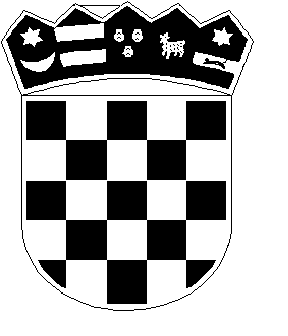 REPUBLIKA HRVATSKAVIROVITIČKO-PODRAVSKA ŽUPANIJAGRAD SLATINAGRADSKO VIJEĆE											NACRT	Na temelju članka 113. Zakona o gospodarenju otpadom (Narodne novine broj 84/21.) i članka 16. Statuta Grada Slatine (Službeni glasnik Grada broj 5/09, 5/10, 1/13, 2/13 – pročišćeni tekst, 3/18, 9/20 i 5/21) Gradsko vijeće Grada Slatina, na ______sjednici održanoj ___________ 2022. godine, donosiODLUKAo sprječavanju odbacivanja otpada na području grada SlatineČlanak 1.Ovom Odlukom određuju se mjere za sprječavanje protuzakonitog (nepropisnog) odbacivanja otpada i mjere za uklanjanje otpada odbačenog u okoliš na području Grada Slatine.Članak 2.Odbačenim otpadom, u smislu ove Odluke, smatra se svaka vrsta otpada odbačenog u okoliš na lokacijama koje nisu za to predviđene aktima Grada Slatine i pozitivnim zakonskim propisima.Članak 3.Mjere za sprječavanje protuzakonitog odbacivanja otpada na području Grada Slatine su:- uspostava sustava za zaprimanje obavijesti o nepropisnom odbačenom otpadu,- uspostava sustava evidentiranja lokacija nepropisno odbačenog otpada na području Grada Slatine,- provođenje redovitog terenskog nadzora od strane komunalnih redara radi utvrđivanja postojanja nepropisno odbačenog otpada i poduzimanje daljnjih mjera u okviru nadležnosti komunalnog redarstva,- provođenje edukacija i informativnih aktivnosti u svezi pravilnog gospodarenja otpadom.Članak 4.Sustav za zaprimanje obavijesti o protuzakonito odbačenom otpadu uspostavljen je slijedeće načine:- putem telefona: 033/492-214- putem elektronske pošte na adresu: gradska.uprava@slatina.hr - putem svih drugih oblika pisanih obavijesti,- osobnim dolaskom u službene prostorije komunalnih redara.Članak 5.Grad vodi Evidenciju lokacija onečišćenih otpadom na području grada Slatine.U Evidenciju iz stavka 1. ovog članka unose se podaci o lokacijama onečišćenim otpadom, količini otpada, izvršenim nadzorima komunalnih redara, izdanim rješenjima te ostali potrebni podaci.Podaci koji se unose u Evidenciju moraju biti usklađeni s aplikacijom za Evidenciju lokacija odbačenog otpada koji je sastavni dio Informacijskog sustava gospodarenja otpadom Republike Hrvatske.Evidenciju iz stavka 1. ovog članka vodi i kontinuirano održava komunalni redari.Članak 6.Radi utvrđivanja postojanja protuzakonito odbačenog otpada provodi se redoviti nadzor od strane komunalnih redara.Nadzor nad evidentiranim lokacijama provodi se najmanje dva puta godišnje, a na lokacijama na kojima je utvrđeno učestalo odbacivanje otpada nadzor se provodi češće, u skladu s potrebama.O izvršenom nadzoru vodi se zapisnik koji čini sastavni dio Evidencije iz članka 5. stavka 1. ove Odluke.Članak 7.Grad osigurava provedbu informativnih aktivnosti u svezi pravilnog gospodarenja otpadom.Aktivnosti iz stavka 1. ovog članka provode se:- objavom informacija na mrežnim stranicama Grada Slatine (www.slatina.hr) i mrežnoj stranici trgovačkog društva Slatina kom d.o.o. (www.slatina-com.hr),- različitim oblicima obavještavanja i educiranja putem sredstava javnog priopćavanja, plakatiranjem odnosno dijeljenjem letaka, brošura i slično,- održavanjem javne tribine, - suradnjom sa trgovačkim društvom Slatina kom d.o.o.,- provedbom ili podržavanjem akcija prikupljanja otpada,- na druge odgovarajuće načine.Članak 8.Radi uklanjanja otpada odbačenog u okoliš, komunalni redar rješenjem naređuje uklanjanje tog otpada vlasniku nekretnine na kojoj je odbačen otpad, odnosno posjedniku nekretnine ako vlasnik nije poznat, odnosno osobi koja sukladno posebnom propisu upravlja određenim područjem (dobrom), ako je otpad odbačen na tom području (dobru) ili osobi koju je zatekao da odbacuje otpad izvan lokacije gospodarenja otpadom.Rješenjem iz stavka 1. ovog članka određuje se lokacija odbačenog otpada, procijenjena količina odbačenog otpada u m3 ili tonama, obveznik uklanjanja otpada, te obveza uklanjanja otpada predajom ovlaštenoj osobi za gospodarenje tom vrstom otpada u roku koji ne može biti duži od šest mjeseci od dana zaprimanja rješenje.Protiv rješenja iz stavka 1. ovog članka može se izjaviti žalba nadležnom upravnom tijelu županije.Istekom roka utvrđenog rješenjem iz stavka 1. ovog članka komunalni redar utvrđuje ispunjavanje obveze određene rješenjem.Ako komunalni redar utvrdi da obaveza određena rješenjem iz stavka 1. ovog članka nije izvršena Grad Slatina dužan je osigurati uklanjanje tog otpada predajom ovlaštenoj osobi za gospodarenje tom vrstom otpada na trošak izvršenika.Članak 9.Komunalni redar ovlašten je utvrditi identitet fizičke osobe počinitelja odbacivanja otpada uvidom u osobni identifikacijski dokument ili na drugi odgovarajući način.Fizička osoba počinitelj odbacivanja otpada dužna je na zahtjev predočiti na uvid komunalnom redaru osobni identifikacijski dokument radi utvrđivanja identiteta. Ako fizička osoba počinitelj odbacivanja otpada na zahtjev komunalnog redara ne predoči na uvid osobni identifikacijski dokument radi provjere identiteta, komunalni redar je ovlašten zatražiti pružanje pomoći djelatnika ministarstva nadležnog za unutarnje poslove radi utvrđivanja identiteta.Ako komunalni redar utvrdi postajanje opravdane sumnje da je otpad odbačen na nekretnini čiji vlasnik, odnosno posjednik, odnosno osoba koja sukladno posebnom propisu upravlja određenim prostorom (dobrom), ne dopušta pristup radi utvrđivanja činjeničnog stanja u svezi odbačenog otpada, komunalni redar ovlašten je zatražiti nalog suda i asistenciju djelatnika ministarstva nadležnog za unutarnje poslove radi pristupa na nekretninu u svrhu utvrđivanja činjenica.Članak 10.Ako se obveznik uklanjanja otpada odbačenog u okoliš ne može utvrditi ili ako komunalni redar utvrdi da obveza utvrđena rješenjem iz članka 8. stavka 1. ove Odluke nije izvršena u određenom roku, Grad je dužan o svojem trošku osigurati uklanjanje tog otpada predajom ovlaštenoj osobi za gospodarenje tom vrstom otpada.Grad Slatina ima pravo na naknadu troškova uklanjanja otpada iz stavka 1. ovog članka od obveznika uklanjanja otpada odbačenog u okoliš, ako je obveznik poznat ili ako se naknadno utvrdi.Članak 11.Grad Slatina je u obvezi podatke utvrđene rješenjem iz članka 8. stavka 1. ove Odluke mjesečno unositi u mrežnu aplikaciju sustava evidentiranja lokacija odbačenog otpada u skladu sa odredbama Zakona.Članak 12.	Gradonačelnik Grada Slatine obvezan je do 31. ožujka tekuće godine , za prethodnu kalendarsku godinu Gradskom vijeću Grada Slatine podnijeti Izvješće o lokacijama i količinama odbačenog otpada, te troškovima uklanjanja odbačenog otpada uklonjenog temeljem ove Odluke ili Odluke o komunalnom redu.Članak 13.Na lokacijama na kojima je u više navrata utvrđeno protuzakonitog odbacivanje otpada, provode se posebne mjere sprječavanja nepropisnog odbacivanja otpada, i to kako slijedi:-  provedba pojačanog terenskog nadzora od strane komunalnog redarstva,-  postavljanje znakova upozorenja o zabrani odbacivanja otpada,- informiranje građana o kontaktu i načinu na koji je moguće prijaviti protuzakonito  odbacivanje otpada,-  postavljanjem fizičkih prepreka kojim se onemogućuje pristup lokaciji,-  postavljanjem video nadzora.Članak 14.Sredstva za provedbu mjera iz ove Odluke osiguravaju se u proračunu Grada Slatine.Članak 15.Stupanjem na snagu ove Odluke stavlja se van snage Odluka o mjerama za sprečavanje nelegalnog i nepropisnog odbacivanja otpada i mjerama za uklanjanje otpada odbačenog na području Grada Slatine (Službeni glasnik Grada Slatine, broj 1/2018.)Članak 16.Ova Odluka stupa na snagu osmog dana nakon objave u Službenom glasniku Grada Slatine.